Генеральная Ассамблея ВОИССорок пятая (24-я внеочередная) сессияЖенева, 8-9 мая 2014 г.ВОПРОСЫ, КАСАЮЩИЕСЯ СОЗЫВА ДИПЛОМАТИЧЕСКОЙ КОНФЕРЕНЦИИ ДЛЯ ПРИНЯТИЯ ДОГОВОРА О ЗАКОНАХ ПО ОБРАЗЦАМДокумент подготовлен Секретариатом	На своей сорок первой (21-й внеочередной) сессии, состоявшейся в Женеве 1 – 9 октября 2012 г., Генеральная Ассамблея Всемирной организации интеллектуальной собственности (ВОИС) приняла следующий текст (документ WO/GA/41/18, пункт 231): «Генеральная Ассамблея ВОИС принимает к сведению резюме Председателя двадцать седьмой сессии Постоянного комитета по законодательству в области товарных знаков, промышленных образцов и географических указаний (ПКТЗ) и прогресс, достигнутый ПКТЗ касательно законодательства и практики в области промышленных образцов – проекты статей и инструкции.Признавая важность договора о законах по промышленным образцам для всех государств-членов, Генеральная Ассамблея настоятельно призывает ПКТЗ ускорить целенаправленным образом работу с целью существенного продвижения работы над основными предложениями в отношении договора о законах по промышленным образцам (проекты статей и инструкции, содержащиеся в пересмотренных приложениях к документам SCT/27/2 и SCT/27/3).В его работе внимание будет уделяться включению соответствующих положений о технической помощи и укреплении потенциала для развивающихся стран и НРС в рамках осуществления будущего договора о законах по промышленным образцам.В 2013 г. Генеральная Ассамблея подведет итоги и рассмотрит текст и  достигнутый прогресс и примет решение о созыве дипломатической конференции».	После вышеупомянутой сессии Генеральной Ассамблеи ВОИС ПКТЗ провел три сессии, а именно двадцать восьмую (10 – 14 декабря 2012 г.),  двадцать девятую (27 – 31 мая 2013 г.) и тридцатую (4 – 8 ноября 2013 г.) сессии.  	Двадцать восьмая сессия ПКТЗ была посвящена исключительно законодательству и практике в области промышленных образцов в целях продвижения работы над основными предложениями в отношении договора о законах по промышленным образцам (проекты статей и инструкции) с учетом принятого Генеральной Ассамблей ВОИС текста, о котором идет речь в пункте 1 выше.	На этой сессии ПКТЗ рассмотрел ряд пересмотренных проектов статей и проектов правил, касающихся законодательства и практики в области промышленных образцов.  При закрытии сессии Председатель заявил, что Секретариату было предложено «подготовить для рассмотрения на двадцать девятой сессии ПКТЗ пересмотренные рабочие документы, в которых должны быть отражены все комментарии, высказанные на текущей сессии, а также изложены различные предложения, внесенные делегациями, путем их выделения с помощью квадратных скобок, вычеркивания, подчеркивания или сносок» (документ SCT 28/7, пункт 6).	На двадцать восьмой сессии было представлено два предложения, касающихся технической помощи и укрепления потенциала, а именно предложения Африканской группы (документ SCT/28/5) и делегации Европейского союза (документ SCT/28/6).  На этой сессии ПКТЗ рассмотрел также документ, содержащий обзор положений о технической помощи и укреплении потенциала в договорах, административные функции которых выполняет ВОИС (документ SCT/28/4).  Комитет просил Секретариат пересмотреть документ SCT/28/4, включив в него текст положений о финансовой помощи для облегчения участия в заседаниях соответствующих ассамблей договоров, упомянутых в разделе I документа SCT/28/4, и представить подробную информацию о текущей практике ВОИС в области финансирования участия делегаций в заседаниях ассамблей договоров, административные функции которых выполняет ВОИС (документ SCT/28/7, пункт 10).  Пересмотренный документ, содержащий запрошенную подробную информацию, был представлен двадцать девятой сессии ПКТЗ в качестве документа SCT/28/4 Rev.  	И наконец, при закрытии двадцать восьмой сессии Председатель пришел к заключению, «что, без ущерба для работы над проектом договора о законах по промышленным образцам, Секретариату предлагается продлить еще на два месяца проведение обследований в ходе подготовки исследования [потенциального влияния Постоянного комитета по законодательству в области товарных знаков, промышленных образцов и географическоих названий (ПКТЗ) на право и практику в области промышленных образцов] (документ SCT/27/4) с целью расширить выборку имеющихся данных путем получения новых ответов, а также внесения изменений и дополнений в уже полученные ответы.  Общая структура исследования должна быть сохранена» (документ SCT/28/7, пункт 11).  	Соответственно, в период с 7 января по 7 марта 2013 г было вновь проведено два опроса среди ведомств и заявителей.  Дополнительные ответы, полученные по итогам более продолжительного распространения опросных листов, использовались для обновления первоначального исследования в виде добавления к документу SCT/27/4 (документ SCT/27/4 Add.), которое было представлено двадцать девятой сессии ПКТЗ.  Дополнительные ответы совпали с выводами, содержавшимися в первоначальном исследовании, и, таким образом, позволили укрепить доверия к полученным результатам.  В целом, результаты исследования указывают на то, что респонденты во всех странах считают, что предлагаемые изменения в проектах статей и правил улучшат текст и отвечают интересам заявителей/пользователей.  Кроме того, результаты свидетельствуют о том, что для содействия осуществлению предлагаемых изменений страны со средним и низким уровнем дохода явно нуждаются в поддержке в форме технической помощи и укрепления потенциала.	На своей двадцать девятой сессии ПКТЗ тщательно проанализировал пересмотренные проекты статей и правил, содержащиеся в документах SCT/29/2 и 3.  По окончании двадцать девятой сессии состояние проектов статей и правил можно охарактеризовать следцющим образом: в документах SCT/29/2 и 3 содержится в общей сложности 31 проект статей и 15 проектов правил; четыре проекта статей содержат альтернативные варианты, а именно статья 5 (Дата подачи), статья 13 (Восстановление прав после установлена Ведомством факта принятия надлежащих мер или непреднамеренности), статья 16 (Последствия отсутствия регистрации лицензии) и статья 26 (Вступление в силу; дата вступления в силу ратификаций и присоединений).  Кроме того, шесть делегаций внесли ряд отдельных предложений в отношении поправок или оговорок к проектам статей и проектам правил.	На своей двадцать девятой сессии ПКТЗ рассмотрел три предложения, касающиеся технической помощи и укрепления потенциала, а именно: одно предложение Африканской группы (документ SCT/28/5), одно предложение Европейского союза и его государств-членов (документ SCT/29/6), представленное вместо предложения, внесенного на двадцать восьмой сессии (документ SCT/28/6), и одно предложение Республики Корея (документ  SCT/29/8).  Председатель представил неофициальный документ, объединяющий эти три предложения, который был рассмотрен ПКТЗ.  После состоявшегося обсуждения Секретариату было предложено подготовить для рассмотрения ПКТЗ на его тридцатой сессии пересмотренные рабочие документы, в том числе заключенный в квадратные скобки проект статьи или резолюции, на основе неофициального документа Председателя (документ SCT/29/9, пункт 9).  Проект статьи или резолюции был включен в пересмотренный рабочий документ, содержащий проекты статей (документ SCT/30/2), для рассмотрения Комитетом на его тридцатой сессии, которую намечено провести 4 – 8 ноября 2013 г.  В сносках к проекту статьи указано, что этот проект был предложен Председателем и что некоторые делегации предпочли бы, чтобы по существу проекта данной статьи была принята соответствующая резолюция.	При закрытии двадцать девятой сессии ПКТЗ Председатель пришел к заключению, что «ПКТЗ достиг хорошего прогресса в работе над проектами статей и правил, включенных в документы SCT/29/2 и 3, и что Комитету удалось продвинуться вперед в работе над положениями о технической помощи и укреплении потенциала. По мнению ряда делегаций, ПКТЗ достиг значительного прогресса, что позволяет рекомендовать Генеральной Ассамблее ВОИС созвать дипломатическую конференцию в 2014 г.  Некоторые другие делегации, выразив мнение о том, что для достижения конкретных результатов необходимо добиться большего прогресса в работе над положениями, касающимися технической помощи и укрепления потенциала, заявили, что Генеральная Ассамблея должна сама подвести итоги и рассмотреть текст и достигнутый прогресс и принять решение о созыве дипломатической конференции» (документ SCT/29/9, пункт 10).11.	На тридцатой сессии Комитет всесторонне проанализировал все включенные в документы SCT/30/2 и 3 положения, которые были представлены в форме альтернативных вариантов или к которым были сделаны сноски, излагающие предложения или оговорки отдельных делегаций.  Председатель заявил, что все заявления, сделанные делегациями, будут отражены в отчете о тридцатой сессии.  Все делегации членов Комитета и представители организаций-наблюдателей, выступившие с общими заявлениями, заявили об общей поддержке работы ПКТЗ, касающейся права и практики в области образцов, а также завершения этой работы в форме заключения договора о законах по образцам.  Все делегации, в принципе, высказались за принятие мер по оказанию технической помощи и укреплению потенциала развивающихся стран и наименее развитых стран (НРС) в контексте применения будущего договора. 12.	Председатель отметил (см. документ SCT/30/8, пункты 10-12), что ПКТЗ достиг дальнейшего прогресса в работе над проектами положений, находившимися на его рассмотрении, и что Комитет просил Секретариат подготовить для рассмотрения на сессии ПКТЗ или, возможно, в зависимости от обстоятельств, на созванной подготовительной конференции пересмотренные рабочие документы, в которых должны быть отражены все комментарии, высказанные на текущей сессии, в следующей форме:  положения, в отношении которых существуют альтернативные варианты, должны быть переформулированы в соответствии с решением, принятым Комитетом;  отдельные предложения, изложенные в сносках, которые были поддержаны другими делегациями, должны быть включены в текст и взяты в квадратные скобки с указанием делегаций, поддержавших соответствующее предложение;  отдельные предложения, которые не получили поддержки, должны быть сохранены в виде сносок;  оговорки к положениям должны быть отражены в виде сносок.13.	В отношении технической помощи Председатель отметил прогресс, достигнутый в работе над положениями статьи 21/резолюции, и просил Секретариат отразить новый проект статьи 21/резолюции в пересмотренном рабочем документе.14.	В отношении созыва дипломатической конференции для принятия договора о законах по образцам Председатель отметил, что все выступившие делегации высказались за созыв такой дипломатической конференции.  Большое число делегаций выразили мнение о том, что прежде, чем созывать дипломатическую конференцию, необходимо достичь соглашения относительно формулирования положения о технической помощи в виде статьи договора.  Ряд других делегаций выразили мнение о том, что ПКТЗ мог бы рекомендовать Генеральной Ассамблее созвать дипломатическую конференцию.  Несколько из этих делегаций заявили о своем гибком подходе к вопросу о том, следует ли формулировать положение о технической помощи в виде статьи или резолюции, а одна делегация высказалась за то, чтобы отложить решение этого вопроса до самой дипломатической конференции.15.	После проведения тридцатой сессии ПКТЗ Генеральная Ассамблея ВОИС на своей сорок четвертой (23-й внеочередной) сессии, состоявшейся в Женеве 10 – 12 декабря 2013 г., рассмотрела вопрос о созыве дипломатической конференции для принятия договора о законах по образцам.  16.	На этой сессии Генеральная Ассамблея ВОИС приняла решение о том, что она:просит ПКТЗ завершить свою работу над текстом основного предложения, касающегося договора о законах по образцам, опираясь на результаты тридцатой сессии ПКТЗ;(b)	на своей внеочередной сессии в мае 2014 г. оценит и обсудит текст и достигнутый прогресс и примет решение о том, проводить ли дипломатическую конференцию в Москве в 2014 г.  Если на внеочередной сессии в мае Генеральная Ассамблея примет положительное решение, сразу после этой сессии будет созван подготовительный комитет (документ WO/GA/44/6, пункт 89).17.	На своей тридцать первой сессии, состоявшейся в Женеве 17 – 21 марта 2014 г., ПКТЗ продолжил работу над проектами статей и правил относительно права и практики в области промышленных образцов, содержащимися в документах SCT/31/2 и 3.18.	Комитет всесторонне проанализировал все положения, которые были заключены в квадратные скобки или к которым были сделаны сноски, излагающие предложения или оговорки отдельных делегаций.  19.	В отношении технической помощи и укрепления потенциала все делегации заявили о том, что в работе над этой проблемой был достигнут прогресс.  Ряд делегаций выразили мнение о том, что положения о технической помощи должны быть представлены в форме статьи.  По данному конкретному вопросу другие делегации заявили о своей гибкости.  Некоторые другие делегации отметили, что, хотя они и отдают предпочтение резолюции, они готовы обсудить статью, но не в качестве условия для созыва дипломатической конференции.20.	Что касается созыва дипломатической конференции для принятия договора о законах по образцам, то одни делегации выразили мнение о том, что прежде, чем созывать такую дипломатическую конференцию, необходимо достичь соглашения относительно формулировки положения о технической помощи в виде статьи договора, а другие делегации заявили, что проект договора доработан в достаточной степени для того, чтобы можно было созвать дипломатическую конференцию.21.	В заключение Председатель тридцать первой сессии ПКТЗ заявил (см. документ SCT/31/9, пункты 7 - 10), что ПКТЗ достиг дальнейшего прогресса в доработке проекта договора о законах по промышленным образцам.  Текст содержит 32 проекта статей и 17 проектов правил, из которых шесть проектов статей и один проект правила содержат текст в квадратных скобках.  Помимо того, определенное число положений содержат предложения или оговорки, высказанные отдельными делегациями, в виде сносок к тексту.  Согласованные изменения к тексту проектов статей и проектов правил показаны в документах SCT/31/2 Rev. и SCT/31/3 Rev.22.	Генеральной Ассамблее ВОИС предлагается подвести итоги и рассмотреть текст и достигнутый прогресс и принять решение о созыве дипломатической конференции для принятия договора о законах по образцам в 2014 г.[Конец документа]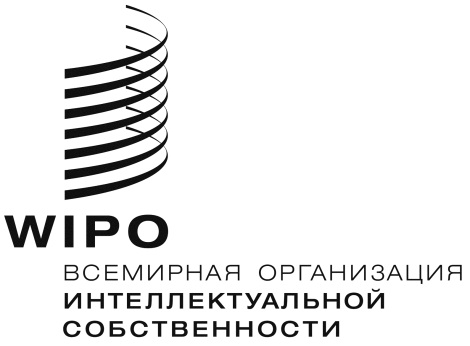 RWO/GA/45/2  WO/GA/45/2  WO/GA/45/2  оригинал:  английскийоригинал:  английскийоригинал:  английскийдата:  24 апреля 2014 г.дата:  24 апреля 2014 г.дата:  24 апреля 2014 г.